МКДОУ Маломинусинский деский сад Познавательно – исследовательский проект«Мороженое в домашних условиях»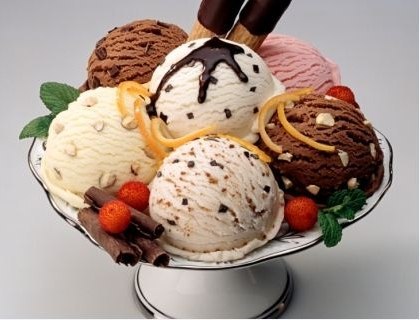 Автор работы:  Чистанова Екатерина 5 летРуководитель проекта: Шехтель Екатерина АлександровнаОглавлениеВведение
1. История происхождения мороженого.
2. Виды мороженого и способы его приготовления.
3. Изготовление мороженого в домашних условиях.

Заключение
Список использованной литературы
Введение
Мороженое – это самый знаменитый десерт во всем мире, самое излюбленное лакомство для любого ребенка. Не знаю как Вам, но мне оно повышает настроение на весь день! Именно поэтому я и решила узнать все о мороженом и попробовать его приготовить дома.Актуальность исследования. В состав классического мороженого входит, в первую очередь, молоко, а значит, в мороженом содержится около ста ценных для организма веществ.Возникает вопрос:  Какие виды мороженого известны? Можно ли приготовить мороженное в домашних условиях?Объект исследования: мороженое.Предмет исследования: изготовление мороженого в домашних условиях.Цель моего исследования: изучить многообразие видов мороженого, его состав, на основании изученного выяснить - возможно ли приготовление мороженого в домашних условиях.Задачи исследования.Изучить историю мороженого.Узнать какие виды мороженого существуют.Приготовить мороженое в домашних условиях.Гипотеза исследования: я предполагаю, что смогу приготовить мороженое в домашних условиях.Методы исследования: изучение литературы, анализ, эксперимент, сравнение.1. История происхождения мороженогоМороженое – очень древнее лакомство. Его история началась более 5 тысяч лет назад в богатых домах Китая, где к столу подавали смешанные со снегом и льдом фруктовые соки.В 14 веке мороженое появилось в Европе благодаря путешественнику Марко Поло, который привез его рецепт из Китая.С давних времен мороженое известно у славян. Крестьяне смешивали творог, сметану, изюм, мед и выставляли это все на холод, а потом радовали себя этим лакомством на Масленицу. Замороженное молоко и сливки в виде пышной стружки подавали к блинам.2. Виды мороженогоМама и бабушка мне рассказали, что раньше было мало видов мороженого и его сложно было достать в нашем селе. Сейчас в магазинах его очень много и можно выбрать на любой вкус.Виды мороженого, которые есть в наших магазинах:Сливочное мороженое.Щербет - мягкое мороженое на основе фруктов, ягод, соков.Фруктовый лёд - твёрдое мороженое на палочке из сока, обычно без молока.Пломбир.Крем-брюле.Изучив литературу и просмотрев видео о мороженом, мы с мамой обнаружили необычные виды мороженого:Жареное мороженое. Готовится оно совсем несложно. Для начала лепятся шарики из обычного мороженого и очень сильно замораживаются. После обваливаются в муке, яйцах и панировке и снова замораживаются. Обжариваются эти шарики на растительном масле перед самой подачей на стол. Такой десерт очень распространен в Мексике.Мороженое с беконом. Еще одним изысканным десертом можно считать мороженое из бекона.Черное мороженое. В него всего-навсего добавляется черный кунжут, из-за чего и получается черный цвет. Такое лакомство прибыло к нам из Японии.Луковое мороженое. Несмотря на такой ингредиент, как лук, десерт получается очень вкусным. 3. Изготовление мороженого в домашних условияхУзнав многое о мороженом, мне захотелось попробовать сделать его самой. Я попросила маму найти рецепт приготовления мороженого. Она нашла рецепт, и мы приступили к эксперименту.
Нам понадобились:СливкиСахарная пудраВанильный сахарБелки.Приготовление сливочного мороженного Цель: попытаться приготовить сливочное мороженое в домашних условиях.1. В небольшую чашку я разбила 2 желтка, высыпала туда сахарную пудру и долго взбивала блендером до образования мягких горок.2. Сливки мы разогрели на огне, до теплого состояния.3. Высыпали в белки ванильный сахар и вылили тонкой струйкой подогретые сливки.4. Полученную смесь опять тщательно взбили блендером.5. Затем перелили в специальный контейнер и поставили на ночь в морозилку.6. На утро у нас получилась вот такая вкуснятина!Вывод: приготовление сливочного мороженого возможно в домашних условиях.Заключение
В ходе исследования я узнала, что мороженое было изобретено очень давно, и не всегда было так много разновидностей мороженого, как сейчас. Существует сливочное мороженое, щербет, фруктовый лёд, пломбир, крем-брюле и другие не обычные виды. Мороженое бывает в вафельных, бумажных и пластиковых стаканчиках, в вафельных рожках.Я нашла самый простой рецепт приготовления мороженого и попробовала приготовить сливочное мороженое в домашних условиях. Получилось очень вкусно – это значит, что гипотеза моего исследования подтвердилась. В домашних условиях приготовить мороженое возможно, причем, получается оно очень вкусное и нежное, без добавления искусственных красителей и ароматизаторов.В дальнейшем мы попробуем приготовить мороженое из необычных видов мороженого, например – луковое!Список использованной литературы«Всё о мороженом» Юлия Сладкова. Москва.-2002.«Десерты с мороженом» из серии Семь поварят. Аркаим. -2005«Домашнее мороженое» Ю.А. Оленев, О.С. Борисова ,1991Энциклопедия для детей. Москва, Аванта, 2009Интернет-ресурсы.